

Agenda for the 99th Annual General Meeting of the Devonport Yacht Club Inc To be held at the Clubhouse Thursday, 18th August at 7.30 pm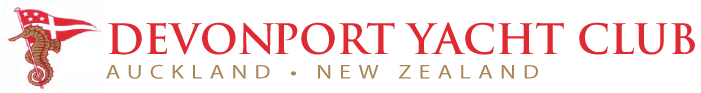 Introduction- Bill Jaques, PresidentApologies:Obituaries: David Mason		Antonio Diaz      Merilyn StricklandApproval of the Minutes of the 98th Annual General Meeting held online Tuesday 12th October 2021  Matters Arising from the Minutes of the 98th Annual General Meeting:A motion to remove any limitation on Associate Membership numbers. Was deferred to an extraordinary meeting to be held at a later date. This extraordinary meeting has not been held. The matter will be re-considered as Item 18 under General Business.   Commodore’s ReportMatters arising from the Commodore’s ReportTreasurer’s ReportMatters arising from the Treasurer’s ReportAdoption of the annual accountsSetting of the annual subscriptions for 2023/2024 year:Appointment of a scrutineers:Election of Patron:Nominee: Pippa, Lady Blake	Proposed: Hugh Pollock	Seconded: Bill JaquesElection of President: Nominee: David Stone 	Proposed: Sue Johnson	Seconded: John FordElection of Flag Officers: Commodore:Nominee: Blair Cliffe	Proposed: Tony Bullard	Seconded: Paul WalterVice Commodore:Nominee: Tony Bullard	Proposed: Murray Forbes	Seconded: Hugh PollockRear Commodore:Nominee: Mark Sigglekow	Proposed: Tony Bullard	Seconded: Chris LeechElection of Executive Officers: TreasurerNominee: Grant Daniel	Proposed: Paula Shelton	Seconded: Simon BiolettiSailing Master:Nominee: Hugh Maguire	Proposed: Hugh Pollock	Seconded: Tony BullardHaulage Master:Nominee: Paul Walter	Proposed: Emma Cliffe	Seconded: Blair CliffeClubhouse Captain:Nominee: Brian Schlaardt	Proposed: Tony Bullard	Seconded: Simon BiolettiSite Master:Nominee: Ken Smith	Proposed: Geoff Evans	Seconded: Hugh PollockBar Officer:Nominee: Murray Forbes	Proposed: Paul Walter	Seconded: Mark SigglekowPublicity Officer:Nominee: Geoff Evans	Proposed: Paula Shelton	Seconded: Simon BiolettiSocial Officer:Nominee: Emma Cliffe	Proposed: Mark Sigglekow	Seconded: Paul WalterSustainability Officer:Nominee: Paula Shelton	Proposed: Simon Bioletti	Seconded: Grant DanielElection of up to 4 additional Officers to the Managing Committee Nominee (1):	Proposed:			Seconded:Nominee (2):	Proposed:			Seconded:Nominee (3):	Proposed:			Seconded:Nominee (4):	Proposed:			Seconded:General BusinessMembership	Proposed to abandon the motion considered at the 98th Annual General Meeting to remove any limitation on Associate Membership numbers and deferred to an extraordinary meeting not held. Proposed:	Management Committee.	 Explanation: 	The Management Committee considers that this matter is only one element of the membership structure and associated conditions and privileges which should not be considered in isolation. The Committee proposes to conduct a review of the membership structure and report in due course. 
Clean Club Accreditation Report on Clean Club Accreditation and reaction from Sail GP. 